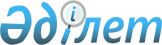 Об утверждении бюджета Летовочного сельского округа Тайыншинского района Северо-Казахстанской области на 2023-2025 годыРешение маслихата Тайыншинского района Северо-Казахстанской области от 29 декабря 2022 года № 275
      Сноска. Вводится в действие с 01.01.2023 в соответствии с пунктом 5 настоящего решения.
      В соответствии со статьями 9-1, 75 Бюджетного кодекса Республики Казахстан, статьей 6 Закона Республики Казахстан "О местном государственном управлении и самоуправлении в Республике Казахстан", маслихат Тайыншинского района Северо-Казахстанской области РЕШИЛ:
       1. Утвердить бюджет Летовочного сельского округа Тайыншинского района Северо-Казахстанской области на 2023 - 2025 годы согласно приложениям 1, 2 и 3 соответственно, в том числе на 2023 год в следующих объемах:
      1) доходы – 99402,2 тысяч тенге:
      налоговые поступления – 6195,4 тысяч тенге;
      неналоговые поступления - 0 тысяч тенге;
      поступления от продажи основного капитала – 356,6 тысяч тенге;
      поступления трансфертов – 92850,2 тысяч тенге;
      2) затраты – 100598,1 тысяч тенге;
      3) чистое бюджетное кредитование - 0 тысяч тенге;
      бюджетные кредиты - 0 тысяч тенге;
      погашение бюджетных кредитов - 0 тысяч тенге;
      4) сальдо по операциям с финансовыми активами - 0 тысяч тенге:
      приобретение финансовых активов - 0 тысяч тенге;
      поступления от продажи финансовых активов государства - 0 тысяч тенге;
      5) дефицит (профицит) бюджета – -1195,9 тысяч тенге;
      6) финансирование дефицита (использование профицита) бюджета – 1195,9 тысяч тенге:
      поступление займов - 0 тысяч тенге;
      погашение займов - 0 тысяч тенге;
      используемые остатки бюджетных средств – 1195,9 тысяч тенге.
      Сноска. Пункт 1 в редакции решения маслихата Тайыншинского района Северо-Казахстанской области от 04.05.2023 № 13 (вводится в действие с 01.01.2023); от 13.11.2023 № 81 (вводится в действие с 01.01.2023).


      2. Установить, что доходы бюджета Летовочного сельского округа Тайыншинского района формируются в соответствии Бюджетным кодексом Республики Казахстан за счет следующих налоговых поступлений:
      индивидуальный подоходный налог по доходам, подлежащим обложению самостоятельно физическими лицами, у которых на территории сельского округа расположено заявленное при постановке на регистрационный учет в органе государственных доходов: 
       место нахождения – для индивидуального предпринимателя, частного нотариуса, частного судебного исполнителя, адвоката, профессионального медиатора;
       место жительства – для остальных физических лиц;
      налог на имущество физических лиц по объектам обложения данным налогом, находящимся на территории сельского округа;
      земельный налог на земли населенных пунктов с физических и юридических лиц по земельным участкам, находящимся на территории сельского округа;
      налог на транспортные средства:
      с физических лиц, место жительства которых находится на территории сельского округа;
      с юридических лиц, место нахождения которых, указываемое в их учредительных документах, располагается на территории сельского округа;
      плата за пользование земельными участками;
      единый земельный налог.
      3. Установить бюджетную субвенцию, передаваемую из районного бюджета в бюджет Летовочного сельского округа на 2023 год в сумме 17821 тысяч тенге.
      4. Учесть на 2023 год поступление целевых текущих трансфертов из районного бюджета в бюджет Летовочного сельского округа в сумме 23643 тысяч тенге.
      4-1. Предусмотреть в бюджете Летовочного сельского округа на 2023 год расход за счет свободных остатков бюджетных средств, сложившихся на начало финансового года в сумме 1195,9 тысяч тенге, согласно приложению 4 к настоящему решению.
      Сноска. Решение дополнено пунктом 4-1 в соответствии с решением маслихата Тайыншинского района Северо-Казахстанской области от 04.05.2023 № 13 (вводится в действие с 01.01.2023); в редакции решения маслихата Тайыншинского района Северо-Казахстанской области от 13.11.2023 № 81 (вводится в действие с 01.01.2023).


      5. Настоящее решение вводится в действие с 1 января 2023 года. Бюджет Летовочного сельского округа Тайыншинского района Северо-Казахстанской области на 2023 год
      Сноска. Приложение 1 в редакции решения маслихата Тайыншинского района Северо-Казахстанской области от 04.05.2023 № 13 (вводится в действие с 01.01.2023); от 13.11.2023 № 81 (вводится в действие с 01.01.2023). Бюджет Летовочного сельского округа Тайыншинского района Северо-Казахстанской области на 2024 год Бюджет Летовочного сельского округа Тайыншинского района Северо-Казахстанской области на 2025 год
      Приложение 4
      к решению маслихата
      Тайыншинского района
      Северо-Казахстанской области
      от 29 декабря 2022 года №275
      Направление свободных остатков бюджетных средств на 2023 год.
      Сноска. Решение дополнено приложением 4 в соответствии с решением маслихата Тайыншинского района Северо-Казахстанской области от 04.05.2023 № 13 (вводится в действие с 01.01.2023); в редакции решения маслихата Тайыншинского района Северо-Казахстанской области от 13.11.2023 № 81 (вводится в действие с 01.01.2023).
					© 2012. РГП на ПХВ «Институт законодательства и правовой информации Республики Казахстан» Министерства юстиции Республики Казахстан
				
      Секретарь маслихата Тайыншинского района Северо-Казахстанской области 

С. Бекшенов
Приложение 1к решению маслихатаТайыншинского районаСеверо-Казахстанской областиот 29 декабря 2022 года № 276
Категория
Категория
Категория
Наименование
Сумма,
тысяч тенге
Класс
Класс
Наименование
Сумма,
тысяч тенге
Подкласс
Наименование
Сумма,
тысяч тенге
1) Доходы
99402.2
1
Налоговые поступления
6195,4
01
Индивидуальный подоходный налог
1060
2
Подоходный налог
1060
04
Hалоги на собственность
4336,1
1
Hалог на имущество
97
3
Земельный налог
62
4
Hалог на транспортные средства
4119,1
5
Единый земельный налог
58
05
Внутренние налоги на товары, работы и услуги
799,3
3
Поступления за использование природных и других ресурсов
799,3
3
Поступления от продажи основного капитала
356,6
03
Продажа земли и нематериальных активов
356,6
1
Продажа земли
137,7
2
Продажа нематериальных активов
218,9
4
Поступления трансфертов 
92850,2
02
Трансферты из вышестоящих органов государственного управления
92850,2
3
Трансферты из районного (города областного значения) бюджета
92850,2
Функциональная группа
Функциональная группа
Функциональная группа
Наименование
Сумма,
тысяч тенге
Администратор бюджетных программ
Администратор бюджетных программ
Наименование
Сумма,
тысяч тенге
Программа
Наименование
Сумма,
тысяч тенге
2) Затраты
100598,1
01
Государственные услуги общего характера
30903
124
Аппарат акима города районного значения, села, поселка, сельского округа
30903
001
Услуги по обеспечению деятельности акима города районного значения, села, поселка, сельского округа
29403
022
Капитальные расходы государственного органа
1500
07
Жилищно-коммунальное хозяйство
28515,2
124
Аппарат акима города районного значения, села, поселка, сельского округа
28515,2
008
Освещение улиц в населенных пунктах
2841
009
Обеспечение санитарии населенных пунктов
2195,2
011
Благоустройство и озеленение населенных пунктов
2879
014
Организация водоснабжения населенных пунктов
20600
08
Культура, спорт, туризм и информационное пространство
10775
124
Культура, спорт, туризм и информационное пространство
10775
006
Поддержка культурно-досуговой работы на местном уровне
10775
12
Транспорт и коммуникации
30380
124
Аппарат акима города районного значения, села, поселка, сельского округа
30380
013
Обеспечение функционирования автомобильных дорог в городах районного значения, селах, поселках, сельских округах
30380
15
Трансферты
24,9
124
Аппарат акима города районного значения, села, поселка, сельского округа
24,9
044
Возврат сумм неиспользованных (недоиспользованных) целевых трансфертов, выделенных из республиканского бюджета за счет целевого трансферта из Национального фонда Республики Казахстан
2,0
048
Возврат неиспользованных (недоиспользованных) целевых трансфертов
22,9
3) Чистое бюджетное кредитование
0
Бюджетные кредиты
0
Категория
Категория
Категория
Наименование
Сумма,
тысяч тенге
Класс
Класс
Наименование
Сумма,
тысяч тенге
Подкласс
Наименование
Сумма,
тысяч тенге
5
Погашение бюджетных кредитов
0
01
Погашение бюджетных кредитов
0
Функциональная группа
Функциональная группа
Функциональная группа
Наименование
Сумма,
тысяч тенге
Администратор бюджетных программ
Администратор бюджетных программ
Наименование
Сумма,
тысяч тенге
Программа
Наименование
Сумма,
тысяч тенге
4) Сальдо по операциям с финансовыми активами
0
Категория
Категория
Категория
Наименование
Сумма,
тысяч тенге
Класс
Класс
Наименование
Сумма,
тысяч тенге
Подкласс
Наименование
Сумма,
тысяч тенге
6
Поступления от продажи финансовых активов государства
0
01
Поступления от продажи финансовых активов государства
0
5) Дефицит (профицит) бюджета
-1195,9
6) Финансирование дефицита (использование профицита) бюджета
1195,9
7
Поступления займов
0
Функциональная группа
Функциональная группа
Функциональная группа
Наименование
Сумма,
тысяч тенге
Администратор бюджетных программ
Администратор бюджетных программ
Наименование
Сумма,
тысяч тенге
Программа
Наименование
Сумма,
тысяч тенге
14
Обслуживание долга
0
1
Обслуживание долга
0
16
Погашение займов
0
1
Погашение займов
0
Категория
Категория
Категория
Наименование
Сумма,
тысяч тенге
Класс
Класс
Наименование
Сумма,
тысяч тенге
Подкласс
Наименование
Сумма,
тысяч тенге
8
Используемые остатки бюджетных средств
1195,9
01
Остатки бюджетных средств
1195,9
1
Свободные остатки бюджетных средств
1195,9Приложение 2к решению маслихатаТайыншинского районаСеверо-Казахстанской областиот 29 декабря 2022 года № 276
Категория
Категория
Категория
Наименование
Сумма, тысяч тенге
Класс
Класс
Наименование
Сумма, тысяч тенге
Подкласс
Наименование
Сумма, тысяч тенге
1) Доходы
44996
1
Налоговые поступления
7976
01
Индивидуальный подоходный налог
1087
2
Подоходный налог
1087
04
Hалоги на собственность
6668
1
Hалог на имущество
228
3
Земельный налог
175
4
Hалог на транспортные средства
5390
5
Единый земельный налог
875
05
Внутренние налоги на товары, работы и услуги
221
3
Поступления за использование природных и других ресурсов
221
4
Поступления трансфертов
37020
02
Трансферты из вышестоящих органов государственного управления
37020
3
Трансферты из районного (города областного значения) бюджета
37020
Функциональная группа
Функциональная группа
Функциональная группа
Наименование
Сумма, тысяч тенге
Администратор бюджетных программ
Администратор бюджетных программ
Наименование
Сумма, тысяч тенге
Программа
Наименование
Сумма, тысяч тенге
2) Затраты
44996
01
Государственные услуги общего характера
30353
124
Аппарат акима города районного значения, села, поселка, сельского округа
30353
001
Услуги по обеспечению деятельности акима города районного значения, села, поселка, сельского округа
30353
07
Жилищно-коммунальное хозяйство
4041
124
Аппарат акима города районного значения, села, поселка, сельского округа
4041
008
Освещение улиц в населенных пунктах
829
009
Обеспечение санитарии населенных пунктов
66
011
Благоустройство и озеленение населенных пунктов
3146
08
Культура, спорт, туризм и информационное пространство
10205
124
Аппарат акима города районного значения, села, поселка, сельского округа
10205
006
Поддержка культурно-досуговой работы на местном уровне
10205
12
Транспорт и коммуникации
397
124
Аппарат акима города районного значения, села, поселка, сельского округа
397
013
Обеспечение функционирования автомобильных дорог в городах районного значения, селах, поселках, сельских округах
397
3) Чистое бюджетное кредитование
0
Бюджетные кредиты
0
Категория
Категория
Категория
Наименование
Сумма, тысяч тенге
Класс
Класс
Наименование
Сумма, тысяч тенге
Подкласс
Наименование
Сумма, тысяч тенге
5
Погашение бюджетных кредитов
0
01
Погашение бюджетных кредитов
0
Функциональная группа
Функциональная группа
Функциональная группа
Наименование
Сумма, тысяч тенге
Администратор бюджетных программ
Администратор бюджетных программ
Наименование
Сумма, тысяч тенге
Программа
Наименование
Сумма, тысяч тенге
4) Сальдо по операциям с финансовыми активами
0
Категория
Категория
Категория
Наименование
Сумма, тысяч тенге
Класс
Класс
Наименование
Сумма, тысяч тенге
Подкласс
Наименование
Сумма, тысяч тенге
6
Поступления от продажи финансовых активов государства
0
01
Поступления от продажи финансовых активов государства
0
5) Дефицит (профицит) бюджета
0
6) Финансирование дефицита (использование профицита) бюджета
0
7
Поступления займов
0
Функциональная группа
Функциональная группа
Функциональная группа
Наименование
Сумма, тысяч тенге
Администратор бюджетных программ
Администратор бюджетных программ
Наименование
Сумма, тысяч тенге
Программа
Наименование
Сумма, тысяч тенге
14
Обслуживание долга
0
1
Обслуживание долга
0
16
Погашение займов
0
1
Погашение займов
0
Категория
Категория
Категория
Наименование
Сумма, тысяч тенге
Класс
Класс
Наименование
Сумма, тысяч тенге
Подкласс
Наименование
Сумма, тысяч тенге
8
Используемые остатки бюджетных средств
0
01
Остатки бюджетных средств
0
1
Свободные остатки бюджетных средств
0Приложение 3к решению маслихатаТайыншинского районаСеверо-Казахстанской областиот 29 декабря 2022 года № 276
Категория
Категория
Категория
Наименование
Сумма, тысяч тенге
Класс
Класс
Наименование
Сумма, тысяч тенге
Подкласс
Наименование
Сумма, тысяч тенге
1) Доходы
46863
1
Налоговые поступления
8256
01
Индивидуальный подоходный налог
1125
2
Подоходный налог
1125
04
Hалоги на собственность
6902
1
Hалог на имущество
236
3
Земельный налог
181
4
Hалог на транспортные средства
5579
5
Единый земельный налог
906
05
Внутренние налоги на товары, работы и услуги
229
3
Поступления за использование природных и других ресурсов
229
4
Поступления трансфертов
38607
02
Трансферты из вышестоящих органов государственного управления
38607
3
Трансферты из районного (города областного значения) бюджета
38607
Функциональная группа
Функциональная группа
Функциональная группа
Наименование
Сумма, тысяч тенге
Администратор бюджетных программ
Администратор бюджетных программ
Наименование
Сумма, тысяч тенге
Программа
Наименование
Сумма, тысяч тенге
2) Затраты
46863
01
Государственные услуги общего характера
31290
124
Аппарат акима города районного значения, села, поселка, сельского округа
31290
001
Услуги по обеспечению деятельности акима города районного значения, села, поселка, сельского округа
31290
07
Жилищно-коммунальное хозяйство
4182
124
Аппарат акима города районного значения, села, поселка, сельского округа
4182
008
Освещение улиц в населенных пунктах
858
009
Обеспечение санитарии населенных пунктов
68
011
Благоустройство и озеленение населенных пунктов
3256
08
Культура, спорт, туризм и информационное пространство
10980
124
Аппарат акима города районного значения, села, поселка, сельского округа
10980
006
Поддержка культурно-досуговой работы на местном уровне
10980
12
Транспорт и коммуникации
411
124
Аппарат акима города районного значения, села, поселка, сельского округа
411
013
Обеспечение функционирования автомобильных дорог в городах районного значения, селах, поселках, сельских округах
411
3) Чистое бюджетное кредитование
0
Бюджетные кредиты
0
Категория
Категория
Категория
Наименование
Сумма, тысяч тенге
Класс
Класс
Наименование
Сумма, тысяч тенге
Подкласс
Наименование
Сумма, тысяч тенге
5
Погашение бюджетных кредитов
0
01
Погашение бюджетных кредитов
0
Функциональная группа
Функциональная группа
Функциональная группа
Наименование
Сумма, тысяч тенге
Администратор бюджетных программ
Администратор бюджетных программ
Наименование
Сумма, тысяч тенге
Программа
Наименование
Сумма, тысяч тенге
4) Сальдо по операциям с финансовыми активами
0
Категория
Категория
Категория
Наименование
Сумма, тысяч тенге
Класс
Класс
Наименование
Сумма, тысяч тенге
Подкласс
Наименование
Сумма, тысяч тенге
6
Поступления от продажи финансовых активов государства
0
01
Поступления от продажи финансовых активов государства
0
5) Дефицит (профицит) бюджета
0
6) Финансирование дефицита (использование профицита) бюджета
0
7
Поступления займов
0
Функциональная группа
Функциональная группа
Функциональная группа
Наименование
Сумма, тысяч тенге
Администратор бюджетных программ
Администратор бюджетных программ
Наименование
Сумма, тысяч тенге
Программа
Наименование
Сумма, тысяч тенге
14
Обслуживание долга
0
1
Обслуживание долга
0
16
Погашение займов
0
1
Погашение займов
0
Категория
Категория
Категория
Наименование
Сумма, тысяч тенге
Класс
Класс
Наименование
Сумма, тысяч тенге
Подкласс
Наименование
Сумма, тысяч тенге
8
Используемые остатки бюджетных средств
0
01
Остатки бюджетных средств
0
1
Свободные остатки бюджетных средств
0
Категория
Категория
Категория
Наименование
Сумма,
тысяч тенге
Класс
Класс
Наименование
Сумма,
тысяч тенге
Подкласс
Наименование
Сумма,
тысяч тенге
1) Доходы
1195,9
8
Используемые остатки бюджетных срдств
1195,9
01
Остатки бюджетных средств
1195,9
1
Свободные остатки бюджетных средств
1195,9
Функциональная группа
Функциональная группа
Функциональная группа
Наименование
Сумма,
тысяч тенге
Администратор бюджетных программ
Администратор бюджетных программ
Наименование
Сумма,
тысяч тенге
Программа
Наименование
Сумма,
тысяч тенге
2) Затраты
1195,9
01
Государственные услуги общего характера
150
124
Аппарат акима города районного значения, села, поселка, сельского округа
150
001
Услуги по обеспечению деятельности акима города районного значения, села, поселка, сельского округа
150
07
Жилищно-коммунальное хозяйство
600
124
Аппарат акима города районного значения, села, поселка, сельского округа
600
008
Освещение улиц в населенных пунктах
600
08
Культура, спорт, туризм и информационное пространство
421
124
Аппарат акима города районного значения, села, поселка, сельского округа
421
006
Поддержка культурно-досуговой работы на местном уровне
421
15
Транcферты
24,9
124
Аппарат акима города районного значения, села, поселка, сельского округа
24,9
044
Возврат сумм неиспользованных (недоиспользованных) целевых трансфертов, выделенных из республиканского бюджета за счет целевого трансферта из Национального фонда Республики Казахстан
2,0
048
Возврат неиспользованных (недоиспользованных) целевых трансфертов
24,9